ПРЕСС-РЕЛИЗПолучить печатное представление сведений реестра недвижимости легкоПри получении гражданами запрашиваемых сведений Единого реестра недвижимости в электронном виде, у них возникают трудности с преобразованием XML-файла таких сведений в печатное представление документа, в связи с чем Кадастровая палата по Краснодарскому краю разъясняет следующее.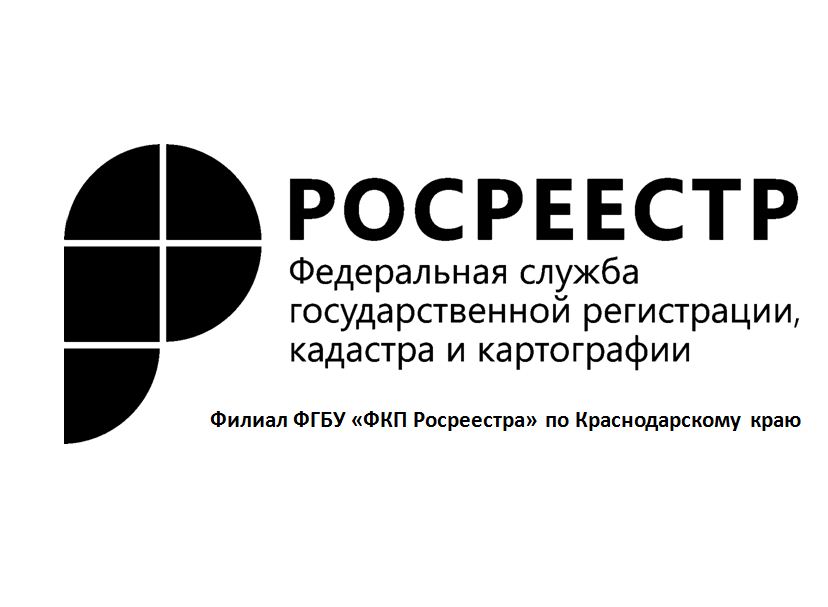 Сведения, содержащиеся в реестре недвижимости, предоставляются в форме электронного документа или в форме документа на бумажном носителе в виде копии документа, на основании которого сведения внесены в реестр недвижимости, выписки из реестра недвижимости или ином виде, установленном органом нормативно-правового регулирования.Документы, содержащие сведения реестра недвижимости, направляемые в форме электронного документа, представляются в виде XML-документа, созданного с использованием XML-схем и обеспечивающего считывание и контроль представленных данных.Таким образом, сведения реестра недвижимости, предоставленные в электронной форме, имеют вид XML-документа, созданного с использованием XML-схем.Так как исходящие электронные документы, содержащие испрашиваемые сведения, предоставляются в виде двух файлов: *xml и *xml.sig (файл *xml подписанный электронной цифровой подписью) на официальном сайте Росреестра (https://rosreestr.ru) имеется полезный сервис – «Проверка электронного документа» при помощи данного сервиса можно проверить корректность электронной цифровой подписи, которой документ подписан, для этого необходимо загрузить в сервис xml-файл, файл электронной цифровой подписи *xml.sig и нажать на кнопку «Проверить».Так же данный сервис – «Проверка электронного документа» позволяет сформировать печатное представление сведений из реестра недвижимости полученных в электронном виде. Для формирования печатного представления выписки с помощью сервиса «Проверка электронного документа» необходимо загрузить в сервис xml-файл, файл электронной цифровой подписи *xml.sig и нажать на кнопку «Проверить», затем выбрать функцию «Показать файл». .___________________________________________________________________________________________________Пресс-служба филиала ФГБУ «ФКП Росреестра» по Краснодарскому краю